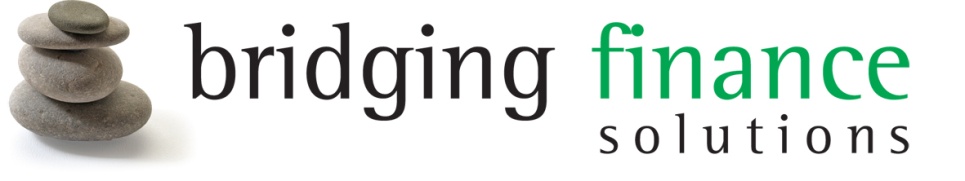 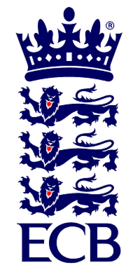 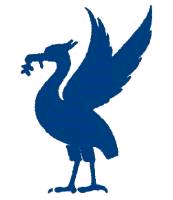 			Residential Investment Property Short Term Financesponsors ofTHE LIVERPOOL & DISTRICT CRICKET COMPETITIONThe ECB Premier League in Lancashirewww.lpoolcomp.co.ukM/C Meeting held at New Brighton CC on Thursday 12th July 2012 at 6.00pm: Present:Eric Hadfield (President)		John Rotheram (Cricket Chair)		Chris Weston (Hon Sec) 		Malcolm Barber (Hon Treas)	Alan Bristow (Chair C&G) 	Rob Durand (1st / 2nd XI Fixtures Secretary)6.05pm			Residential Investment Property Short Term Financesponsors ofTHE LIVERPOOL & DISTRICT CRICKET COMPETITIONThe ECB Premier League in Lancashirewww.lpoolcomp.co.ukThe next meeting will be held at Parkfield Liscard CC on Thursday 13th Sept  2012 at 6.00pm.Agenda to include1	Apologies2a	Minutes of Previous Meeting & Action Point Items to include2b	Matters arising to include3            Fixt Sec's Report to include 4            Registration Sec's Report to includeC&G Inspections 2012Presentation on updated C&G procedures 20135a           Hon Treasurer’s Report to includeFigures of AccountIncome/Expenditure5b 	Website matters to include(i)  lpoolcomp (ii) play-cricket6	Publicity & Sponsorship Chair’s Report to include7	Cricket Chair’s Report to includeCricket Committee Minutes8	Club & Ground Chair’s Report to include9	 Hon Secretary’s Report to include10	LCB / ECB Issues to include11	AOB to include12	Date of Next MeetingAgenda itemRecorded Minutes1ApologiesJohn Williams had given his apologies; he was working away. He had sent detailed comments based on the agenda these appear in these minutes  EH took the Chair.2aMinutes of previous meetingandAction PointsCW apologised for having omitted MB with a cut and paste from one list of those present at the last meeting. The now corrected June 2012 minutes were to be signed by the Chair as a true and accurate record of the meeting.The Action Points were considered. Action Points: all were taken en passant.2bMatters arisingMost of these were covered by the agenda and would also be taken en passant as usual.3            Cricket Chair’s ReportCricket Committee Minutes JRThese had been circulated and were taken as read.M CC update  JRThe latest M CC meeting had been a disaster; only 4 clubs had turned up. There had been a web site posting.  There was no feedback from the remaining clubs. It was repeated that any offer from us to help must now be initiated "the other way round", i.e. the remaining clubs must come to us not us to them as before. 3rd XI changes sub Committee composition and operational criteria JWJW was very happy to set this up and chair first meeting ( in Sept) Skelmersdale proposal re 2013 Cups from Cr Co JWThis was basically for each Division to have its own cup i.e. there would be 11 separate Cup Competitions. RD suggested that there was perhaps room for a "Plate type competition" after the round robins or the first round of the Embee. This was thought to be a good idea and a sensible suggestion. M/C was surprised by this from Skelmersdale. The feeling had seemed to be that clubs wanted fewer Cup Competitions not more. M/C unanimously agreed that (i) this Skelmersdale proposal could go forward to the development group as a 3rd XIs idea together with the M/C suggestion re an Embee Plate Competition (ii) M/C was strongly opposed to it as a crude "Eleven Cups" idea. If Skelmersdale CC wished to propose it to AGM 2013 so be it but M/C would argue against it there.N Girvin replacing ML  JRA notification on the website was needed. MB would do this.Date of next Cr Co and clash with Lashings CW.After discussion and consideration JR shifted the meeting one day earlier to Monday 30th July also at Bootle at 7.00pm. JR would tell Dave Murphy who would circulate Cr Co. CW would check that this date was acceptable to Bootle CC and notify accordingly.4Club & Ground Chair’s ReportC&G Inspections 2012 ABJW had no real comments – good work was being done in this area 10 inspections had taken place, 6 more were planned so 16/35 so far. Formby had actively requested their inspection. Those inspected so far had been the ones that were, for a variety of reasons, at a higher level of priority than those of the remaining clubs.Birkenhead Park and Old Xaverians had both expressed a strong wish to be included as part of the PQS assessments system and AB had set this in train for 2012. He would monitor this.Ainsdale score board ABThis had been looked at.BHP update AB AB and CW had been to BHP about two weeks ago. BHP had successfully applied for and was now in receipt of a £2.5k Local Authority grant. After discussion with AB/CW they would spend this on (i) fixing the roller shutter on the score box, (ii) increasing the provision of sight screens and (iii) repairing their covers. The "new" sight screens were second hand from Stockport CC but serviceable. Umps cards marks, second tranche  AB2 games were not included. CW drew attention to the clear club Best/Worst patterns here as exemplified by the colour/shadings in the papers for this meeting. Several clubs needed a letter either congratulating them or requiring an Action Plan from them with the intention that they improve their marks. CW would write.AB was also continuing to follow up on adverse comments by umpires on their cards and went through a list of examples Maghull and S&B CCs had both sent in interim captain's marks on playing surfaces. They were very similar to those of the umpires in the relevant games. This was a real step in the right direction.There would be no surprise that JW remained thoroughly disappointed at the average pitch mark rating still coming out for the Comp overall. He just could not believe that, taken across the 12 Premier grounds and the 35 grounds in total, the overall mark was that low. Through the District and County games he saw (as he knew others did) lots of other grounds. We were simply not the worst and in most cases were better. (Statements around the recent wet weather were a smokescreen). Presentation on updated C&G procedures 2013 ABAB did not intend to make his full presentation at this meeting; he would do that at the August meeting..Following the C&G sub committee meetings he did however want to raise two points for this meeting to consider. All proposals would need M/C approval and then be put to the clubs at the 2013 AGM for implementation in 2014.Point 1 It was suggested that we should change the wording to 3(e) i.e. in respect of potential "shared sports damage" to playing surfaces.Point 2 It was further suggested that the 24 ECB categories be put into 5 groupings. One of these 5 would be Playing Surfaces/Areas; another would be Ground Equipment/Machinery. These two categories would account for 60% of the final mark. From 2014 onwards clubs that wished to be considered eligible for promotion would have to achieve an overall pass mark as at present but would also have to achieve compliance in these two categories as well. This would stop clubs for example "passing" and being eligible for say the Premier Division based on their car parking spaces etc. In these two categories it was suggested that:For promotion to the Premier Division a club would need a minimum of 64/75 marks i.e. 85% in each of these two categories.For promotion to the First Division a club would need a minimum of 60/75 marks i.e. 80% in each of these two categories.For promotion to the Second Division a club would need a minimum of 56/75 marks i.e. 80% in each of these two categories.A separate meeting/discussion would be needed to discuss these implications. 5aHon Treasurer’s ReportFigures of Account MBWere given
 The interim payment from ECB had been received since the last meeting.
LCB LCC  invoice MB All Invoices were paid to date.MB was explicitly congratulated by M/C for "saving" the L&DCC about £500 (!) on the LCB Invoice which was calculated wrongly. MB suspected that the LCB was seldom challenged on their arithmetic.
Subscriptions2012 MBSome clubs had not paid and were being fined as per the regulations.Fines EH MBThese were not up to date as the O2 mobile network was still malfunctioning and Rob Roberts had been unable to keep his data fully up to date.Formby CC's appeal for a reduction in fines after the loss of Mike Leddy had been raised by the club. The matter was discussed and acted upon.Dunkley Ball contract CWThis had been circulated. The offer was discussed. As usual this offer in no way compelled clubs to buy from David Dunkley, clubs were free to buy from whoever they wished. It calculated to a very similar final price to the previous "contract" because the increased sponsorship offset the increased price on Special County Imperial Reader balls. Clubs would need reminding to claim back their Reader ball subsidy which did not apply to Duke balls. It was agreed without dissent that this David Dunkley offer would be accepted. CW would write accordingly.MB suggested looking at Oxbridge balls too. He had come across them as he umpired outside the L&DCC. These balls were well spoken of and used currently by some of the Lancashire Leagues. He had a box of 6 trial balls. Insurance renewal MB CWThere was no sign of the renewal yet, CW had the paperwork from 2011 and would ring themTCS update RDMB had emailed TCS.  MB repeated the importance of a club ringing up TCS if they had no connection and stating to TCS who they were and that they were part of L&DCC who had paid a block subscription.  MB felt that his attempt to simplify things upon renewal in 2012 had been thwarted by the computer systems at TCS. It was very disappointing.Player of the MonthMB enquired after this item on the Cr Co agenda. JW had explained to a player when he umpired there how the system worked and he had been happy with the explanation.  It was agreed that this system should continue.5bWebsite matterslpoolcompGud Design Update progress therewith MBMB had nothing to add.JW made just a point – within 30 minutes of the LDCC Twitter site tweeting, the June PoM details with a direct link to the website and tagging in the three winning clubs – all three had linked to the LDCC site and re-tweeted messages of congrats to the winners. Powerful – website and twitter working together. play-cricket	Merging player stats BHP EH CWBHP CC had successfully carried this out; the player in question now had just one play-cricket number and therefore a single set of statistics.6Publicity & Sponsorship Chair’s ReportPoM queries JW MBThis matter had already been dealt with under item 5.7Fixt Sec's ReportJW felt that the two Robs and Eric are doing a great job.Cups Comps update RD Rob Roberts had had communication difficulties via the O2 network. There was no report from him as such.Cup Fixtures were rolling along.Clubs needed to put rearranged Cup fixtures onto play cricket. Clubs risked being fined if they did not do this. EH would draft something for MB to put on the site as a reminder to them. Digman /Chester /Embee  16/20  t20 Finals day RDSP v CB CCs in the Chester Cup had been an issue. SP had been instructed to contact CB CC. It was agreed that there was some flexibility here as we had a month before the finals but we were not going to change the date of that Final for SP CC for the reasons given.League Comps update RD3rd XI FWH v Formby was 5 points each as they had run out of re arrangement dates.L&DCC t20 Final at NB CC MB CWMatters were well in hand at NB CC. The L&DCC t20 Finals was on Sun 15th at NB CC. EH, MB, JW and CW would be going. Area Finals ECB t20 at NB CC MB CWNB CC was in some ways using the L&DCC Final as a "trial run". CW might have to be in North Wales or Scarborough on ECB duty.M CC game JW MBMCC U21 game : JW had started putting team together – feelers out (would welcome any suggestions from Committee members) Sorry cannot attend on 6 August (am in Taunton)M/C recommended 3 players.Lashings game JWLashings: The team was sorted – it looked like it could be a big successThere was no other report.The clash of dates with Cr Co's next was taken under Items 3 and  12Rep sides U13/U15/U17/U21/All Age v Cheshire JWU13/U15 – decimated by weather but both age groups due to play on Sunday 12 August8Registration Sec's ReportApproaching the  closing date Many 3rd XI players continued to be registered.EH would draft a reminder to clubs about the closing date for 1st and 2nd XI players being the 31st July for MB to post. He would stress that trying to use 3rd XI players registered legitimately for 3rd XIs any "higher" would be punished according to the "full letter of the law". No circumventions and manipulations would be tolerated; "being short in the 2s this week" was not a good enough reason etc.Changes in structure for registration for 2012?The matter was discussed again. M/C was not keen on making changes here. 9Hon Secretary’s ReportSpring View update CWThings seemed to be progressing well; the relevant papers had been circulated to all. CW felt that we had laid out an Action Plan cum time line here that would be usable by any new club joining the L&DCC in the future. It might save work in the future.Dates for season 2013 CW EHWe needed to agree this; we usually did so at this time of year. Using 13th April 2013 was the equivalent date to 2012.  It was agreed that the 13th April 2013 should be used.10LCB / ECB IssuesRec Committee meetingJW had attended his first Recreation Committee Meeting on Monday 9 July. The main issue was the problem experienced this year in getting the LANCS KO games played, not just through weather. Lots of different ideas – LCB are going to look at the rules/guidance for clubs in agreeing fixtures. Leagues asked to notify LCB of the 5 clubs for the KO by no later than 12 October.LCB OSCAs reminderMB JW and CW were to attend. 11AOBJohn IsterlingJohn was still very unwell. EH had been to see him. CW had already sent a card on our behalf and M/C repeated their best wishes to John and Myra.12Date of Next MeetingCr Co Mon  30th July        Bootle CC 7.00pmM/C   Thur     9th August   Bootle CC 6.00pm 